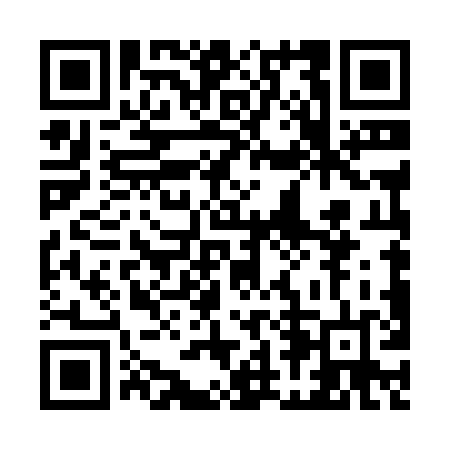 Ramadan times for Brest, Bretagne, FranceMon 11 Mar 2024 - Wed 10 Apr 2024High Latitude Method: Angle Based RulePrayer Calculation Method: Islamic Organisations Union of FranceAsar Calculation Method: ShafiPrayer times provided by https://www.salahtimes.comDateDayFajrSuhurSunriseDhuhrAsrIftarMaghribIsha11Mon6:316:317:391:284:387:187:188:2512Tue6:296:297:371:284:397:197:198:2713Wed6:276:277:351:274:407:217:218:2814Thu6:256:257:321:274:417:227:228:3015Fri6:236:237:301:274:427:247:248:3216Sat6:216:217:281:264:437:257:258:3317Sun6:196:197:261:264:447:277:278:3518Mon6:176:177:241:264:457:287:288:3619Tue6:146:147:221:264:457:307:308:3820Wed6:126:127:201:254:467:317:318:3921Thu6:106:107:181:254:477:337:338:4122Fri6:086:087:161:254:487:347:348:4323Sat6:066:067:141:244:497:367:368:4424Sun6:036:037:121:244:507:377:378:4625Mon6:016:017:101:244:507:397:398:4726Tue5:595:597:081:234:517:407:408:4927Wed5:575:577:061:234:527:427:428:5128Thu5:555:557:031:234:537:437:438:5229Fri5:525:527:011:234:547:457:458:5430Sat5:505:506:591:224:547:467:468:5631Sun6:486:487:572:225:558:488:489:571Mon6:466:467:552:225:568:498:499:592Tue6:436:437:532:215:578:508:5010:003Wed6:416:417:512:215:578:528:5210:024Thu6:396:397:492:215:588:538:5310:045Fri6:376:377:472:205:598:558:5510:066Sat6:346:347:452:206:008:568:5610:077Sun6:326:327:432:206:008:588:5810:098Mon6:306:307:412:206:018:598:5910:119Tue6:276:277:392:196:029:019:0110:1210Wed6:256:257:372:196:029:029:0210:14